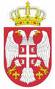 РЕПУБЛИКА СРБИЈААУТОНОМНА ПОКРАЈИНА ВОЈВОДИНАОПШТИНА ШИДОПШТИНСКО ВЕЋЕШИД, Карађорђева ул. бр 2Број: 016-3/IV-2022Дана, 15.04.2022. године ИЗВЕШТАЈ О СПРОВЕДЕНОЈ ЈАВНОЈ РАСПРАВИОпштинско веће општине Шид, на седници одржаној 17.03.2022. године, донело је Одлуку којим се одређује спровођење јавне расправе о Нацрту Плана развоја општине Шид за период 2022-2028. године и утврђује Програм јавне расправе, и упутило јавни позив за учешће у јавној расправи, који је објављен на званичној интернет презентацији општине www.sid.rsЈавна расправа о Нацрту одлуке одржана је од 18.03.2022. године до 15.04.2022. године. У складу са Програмом јавне расправе отворени састанак представника надлежних органа Општине, односно јавних служби са заинтересованим грађанима, представницима удружења грађана и средстава јавног обавештавања, одржан је 15.04.2022. године у сали СО Шид, са почетком у 12 часова.Испред јавног сектора отвореном састанку су присуствовали: Зоран Семеновић. председник општине, Бранимирка Риђошић, помоћник председника, Небојша Илић, помоћник председника, Жељка Јарић, Шеф Одсека за локални економски развој, Бранислав Сарић, члан Општинског већа, Катарина Митровић, члан Општинског већа, Радмила Лукић, комунални инспектор, Наташа Ннковић, руководилац Одељења за друштвене делатности, Зорица Граховац, директор Туристичке организације Шид, Ивана Пезић, стручни сарадник у Туристичкој организацији Шид, Славица Сремац, директор ЈКП „Стандард“ Шид., Невенка Ћетојевић, извршилац за скупштинске послове.Испред цивилног сектора отвореном састанку су присуствовали: Славко Милинковић, Шидски хуманитарно-еколошки центар, Милица Угљешић, Центар за развој СремаКао представници привреде, отвореном састанку су присуствовали: Драган Трзин, заменик директора у Victoria oil а.д. Шид.Записник водила: Жељка ЈарићНацрт Плана развоја општине Шид 2022 – 2028 је представљен присутнима, и то све фазе у процесу израде документа, као и сви приоритетни циљеви и мере. Како сугестија није било, представљена верзија нацрта се може сматрати коначном и као таква упутити Општинском већу ради утврђивања предлога и упућивања Скупштини на усвајање.								ПРЕДСЕДНИК							          Зоран Семеновић